ЧЕРКАСЬКА ОБЛАСНА РАДАГОЛОВАР О З П О Р Я Д Ж Е Н Н Я25.09.2020                                                                                         № 403-рПро визнання таким,що втратило чинність,розпорядження обласної радивід 23.09.2020 № 394-рВідповідно до статті 56 Закону України «Про місцеве самоврядування
в Україні», враховуючи лист Управління охорони здоров’я Черкаської обласної державної адміністрації від 24.09.2020 № 3673/02/12-01-18:1. Визнати таким, що втратило чинність, розпорядження обласної ради від 23.09.2020 № 394-р «Про покладання виконання обов’язків директора
на БАРАКІНУ В.М.».2. Установити, що пункт 1 цього розпорядження набирає чинність
із 23.09.2020.Перший заступник голови						В. ТАРАСЕНКО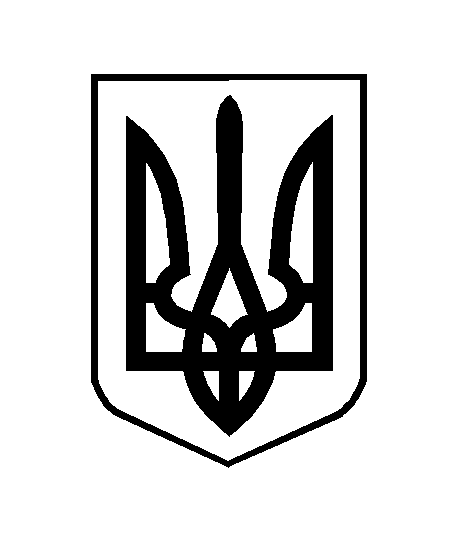 